                      PREFEITURA MUNICIPAL DE CUMARU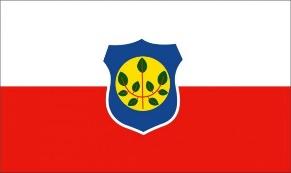                                                       Estado de PernambucoOFÍCIO GP/PM/Nº 14/2017. Cumaru (PE), 17 de janeiro de 2017.Excelentíssima Senhora DesembargadoraMaria Auxiliadora Barros de Medeiros RodriguesPresidente do Tribunal Regional do Trabalho da 21ª RegiãoNatal/RNSenhora Presidente,Em aditamento aos termos do Ofício G.P. Nº 218/2016 desta Prefeitura, datado de 26 de dezembro de 2016 (cópia em anexo), informo a Vossa Excelência que manifesto a minha concordância com a renovação da cessão do servidor JOSÉ MICHELSON BENÍCIO BELO, do quadro de pessoal desta Prefeitura, pelo prazo de 01 (um) ano, a contar de 02 de fevereiro de 2017, com ônus para o Cessionário, informando, ainda, que o ato de renovação da cessão em apreço segue anexo e foi publicado no átrio da própria sede da Prefeitura Municipal.Respeitosamente, MARIANA MENDES DE MEDEIROSPREFEITA